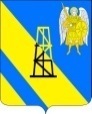 АДМИНИСТРАЦИЯ КИЕВСКОГО СЕЛЬСКОГО ПОСЕЛЕНИЯКРЫМСКОГО РАЙОНАПОСТАНОВЛЕНИЕ        от  30.12.2021г.	                                                                                 №  313                                                            село КиевскоеОб утверждении перечня аварийно-опасных участков дорог и первоочередных мер, направленных на устранение причин и условий совершения дорожно-транспортных происшествий на автомобильных дорогах местного значения на территории Киевского сельского поселения Крымского районаНа основании Федерального закона от 10 декабря 1995 года N 196-ФЗ "О безопасности дорожного движения", Федерального закона от 06 октября 2003 года N 131-ФЗ "Об общих принципах организации местного самоуправления в Российской Федерации", Федерального закона от 08 ноября 2007 года 257-ФЗ "Об автомобильных дорогах и о дорожной деятельности в Российской Федерации и о внесении изменений в отдельные законодательные акты Российской Федерации", устава Киевского сельского поселения Крымского района постановляю:1. Утвердить перечень аварийно-опасных участков дорог и первоочередных мер, направленных на устранение причин и условий совершения дорожно-транспортных происшествий на автомобильных дорогах местного значения на территории Киевского сельского поселения Крымского района.2. Администрации Киевского сельского поселения Крымского района разместить настоящее постановление на официальном сайте администрации Киевского сельского поселения Крымского района в сети "Интернет".3. Контроль за выполнением настоящего постановления возложить на заместителя главы Киевского сельского поселения Крымского района.4. Постановление вступает в силу со дня подписания.Глава Киевского сельского поселения Крымского района                                                                Б.С.ШатунПриложениек постановлению администрацииКиевского сельского поселения Крымского района от 30.12.2021 г. N 313Перечень аварийно-опасных участков дорог и первоочередных мер, направленных на устранение причин и условий совершения дорожно-транспортных происшествий на автомобильных дорогах местного значения на территории Киевского сельского поселения Крымского районаНаименование улицы с указанием аварийно-опасного участкаНеобходимые мерыСрок исполненияулица Гагарина в селе Киевском(от улицы Красная до улицы Горького)Выполнение работ по асфальтированию дорожного покрытия2 полугодие 2022 годаулица Бордунова в хуторе Плавненском (от улицы Фадеева до пересечения с улицей Широкой)Выполнение работ по асфальтированию дорожного покрытия2 полугодие 2022 года